Методические рекомендации и описание проектаПроект состоит из 27 страницНа каждой странице проекта присутствуют помощники, при помощи которых:•	можно узнать задание: 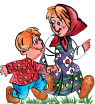 •	возвратиться к содержанию: 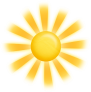 Страница №1: Титульный лист, название, авторствоСтраница №2: Содержание. Каждый пункт содержания – гиперссылка на соответствующую страницу проекта.Страница №3: «Найди тень»Цель: развивать внимание, наблюдательность, зрительную память.Надо расставить все домики на свои места. Методом наложения цветной картинки подобрать правильные силуэты домов.Страница №4: «Собери пазлы»Цель: развивать логическое мышление, память, воображение.Нажимая на сундук, появляется область для выкладывания соответствующего пазла. Проверку можно сделать, нажав на серый треугольник.Страница №5: «Найди отличия» Цель: Развивать зрительное внимание, мышление.Для проверки надо нажать на отличия (появятся  кружочки). Всего 10 отличий.Страница №6: «Помоги плотнику собрать свои инструменты»Цель: познакомить с орудиями труда плотника, активизировать словарь.Необходимо сложить нужные инструменты в телегу. Проверка – лишние предметы в телегу не помещаются.Страница №7: «Построй избу по цифрам»Цель: познакомить с названиями частей деревенского дома, активизировать словарь.Собрать избу из частей, передвигая их по экрану. Последовательность сборки задана с помощью цифр.Страница №8: «Предметы быта в избе»Цель: познакомить с предметами быта в русской избе, активизировать словарь.Нажимая на название предмета внизу страницы, выдвигается подсказка в виде красного прямоугольника.Страница №9: «Что перепутал художник»Цель: закрепить знания детей о традиционно-бытовой культуре русского народа.Нажимая на «лишние» предметы, они исчезают.Страница №10: «Назови сказку»Цель: вспомнить названия русских сказок.Нажимая на кубик, появляется номер той шторки, которую необходимо открыть и назвать сказку.Страница №11: «Реши кроссворд»Цель: активизировать словарь, тренировать в написании слов, умении рассуждать и обосновывать свой ответ.При нажатии на квадратик кроссворда появляется буква-подсказка.Страница №12: «Приведи избу в порядок»Цель: закрепить умения детей отвечать на поставленные вопросы, активизировать словарь, развивать логическое мышление.Страница №13: «Свари щи»Цель: познакомить с рецептом старинных щей, закрепить названия продуктов, активизировать словарь.Сначала следует затопить печь. Для этого надо «положить дрова в печь» и нажать на область топки. Появится огонь. Затем сложить нужные продукты для щей в чугунок. Лишние продукты в чугунок не попадают.Страница №14: «Собери и посчитай яблоки»Цель: закрепить счет до 10, активизировать словарь (кадушка, корзинка).Красные яблоки следует собрать в кадушку, а желтые – в корзинку.Страница №15: «Собери грибы и ягоды»Цель: активизировать словарь (лукошко, кузовок).Грибы следует собрать в лукошко, а ягоды – в кузовок.Страница №16: «Помоги пахарю собрать свои инструменты»Цель: познакомить с орудиями труда пахаря, активизировать словарь.Сложить нужные инструменты в ящик. Страница №17: «Составь последовательность»Цель: познакомить детей с основным занятием русских крестьян – земледелием, а также процессом «выращивания хлеба».Выложить картинки в правильной последовательности. Внизу страницы есть подсказки в виде коричневых прямоугольников, нажимая на которые появляется проверка.Страница №18: «Помоги ткачихе найти свои инструменты»Цель: познакомить с орудиями труда ткачихи, активизировать словарь.Нужные инструменты переложить в область рисунка девушки за работой. Лишние орудия труда исчезают.Страница №19: «Составь последовательность»Цель: познакомить детей с технологией изготовления крестьянами одежды.Выложить картинки в правильной последовательности. Внизу страницы есть подсказки в виде зеленых прямоугольников, нажимая на которые появляется проверка.Страница №20: «Назови предметы одежды»Цель: закрепить знания детей о предметах русского национального костюма.Назвать элементы костюмов девушки и юноши. При нажатии на соответствующий предмет одежды, появляется его название.Страница №21: «Назови предметы одежды в зимний период»Цель: закрепить знания детей о предметах русского национального костюма.Назвать элементы костюмов девушки и юноши. При нажатии на соответствующий предмет одежды, появляется его название.Страница №22: «Заштопай рубаху»Цель: развивать художественно-эстетическое восприятие.Вынимая заплатки из сундука, надо подобрать методом наложения заплатки к рубашкам, подходящие по цвету и размеру.Страница №23: «Послушай и назови музыкальные инструменты»Цель: развивать фонематический слух и умение различать музыкальный инструмент по звуку.Нажимая на соответствующий музыкальный инструмент, можно прослушать его звучание.Страница №24: «Отгадай загадки»Цель: активизировать словарь, развивать мышление и память.При нажатии на серые треугольники появляется текст загадки. Отгадку можно проверить, нажав внизу страницы рядом с номером загадки справа.Страница №25: Музыкальная паузаЦель: знакомить с русской народной музыкальной культурой.Нажимая на серые треугольники, появляются иллюстрации народных гуляний. Нажав на балалайку или гармонь, заиграет мелодия.Страница №26: «Собери крестьянские игрушки в сундук»Цель: познакомить детей с русскими народными игрушками, развивать умение классифицировать предметы по группам.Сложить в сундук только те игрушки, которыми играли крестьянские дети в старину.Страница №27: Мастер-класс «Тряпичная кукла»Дана последовательность выполнения работы при изготовлении куколки-закрутки. При нажатии на области внутри рамок появляются картинки.